KINGSFORD FLIVVER YOUTHWRESTLING TOURNAMENT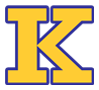 WHEN:	SUNDAY, JANUARY 15th, 2023WHERE:	KINGSFORD MIDDLE SCHOOL GYM 			431 HAMILTON AVENUE, KINGSFORD, MI  49802			Use Middle School entrance under green tower*** NO WALK-INS ****	REGISTRATION: ONLINE ONLY at  www.trackwrestling.com  $20 – NO REFUNDS*	REGISTRATION WILL BE OPEN UNTIL 10PM SATURDAY, JANUARY 14th*	WRESTLER CHECK-IN: 7:30 A.M. CST UNTIL 8:30 A.M. CST*	NO WEIGH-INS: HONOR SYSTEM **Must enter weight at time of registration***	OPEN TO BOYS AND GIRLS’ GRADES PRE-K THROUGH 8TH GRADE       *	HEADGEAR MANDATORY FOR 3RD THROUGH 8TH GRADE *	MOUTH GUARDS ARE REQUIRED FOR ANYONE WITH BRACES*	4-MAN ROUND ROBIN BRACKETING – HIGH SCHOOL RULES APPLY*	PRE-K - 4TH WILL WRESTLE THREE 1 - MINUTE PERIODS*	5TH - 8TH WILL WRESTLE THREE 90 - SECOND PERIODS WITH CERTIFIED REFS ON FULL SIZE MAT*	INDIVIDUAL AWARDS: TROPHIES FOR FIRST PLACE AND CUSTOM MEDALS FOR 2ND - 5TH PLACE*	TEAM COMPETITION: NO ENTRY FEE. TEAMS WITH 10 OR MORE WRESTLERS ARE AUTOMATICALLY ENTERED. AWARDS FOR 1st, 2nd, 3rd, and 4th PLACE (KINGSFORD IS INELIGIBLE FOR TEAM TROPHY)* 	CONCESSIONS * 50/50 DRAWING * RAFFLE TABLES * BIG RAFFLE PRIZE *FLING A FLIVVER TO WIN $**	SPECTATOR FEE: $3.00 ADULTS, $2.00 STUDENTS (KIDS 5 AND UNDER ARE FREE)*	WE URGE ALL PARTICIPANTS TO LEAVE VALUABLES AT HOME. WE WILL NOT BE RESPONSIBLE FOR LOST OR STOLEN ARTICLES.	ANY QUESTIONS, PLEASE CALL: JENNIFER HOOD (906) 236-0660 or KEVIN PATRICK (906) 221-1180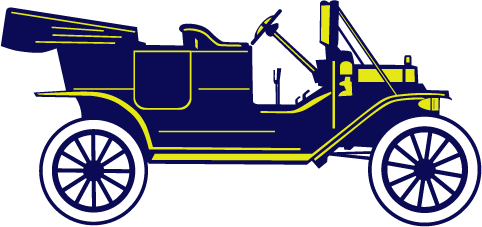 